附件1中国民营文化产业商会项目平台资方登记表单位名称：                                资方负责人：                                填表日期：                                中国民营文化产业商会秘书处制中国民营文化产业商会项目平台资方登记表年度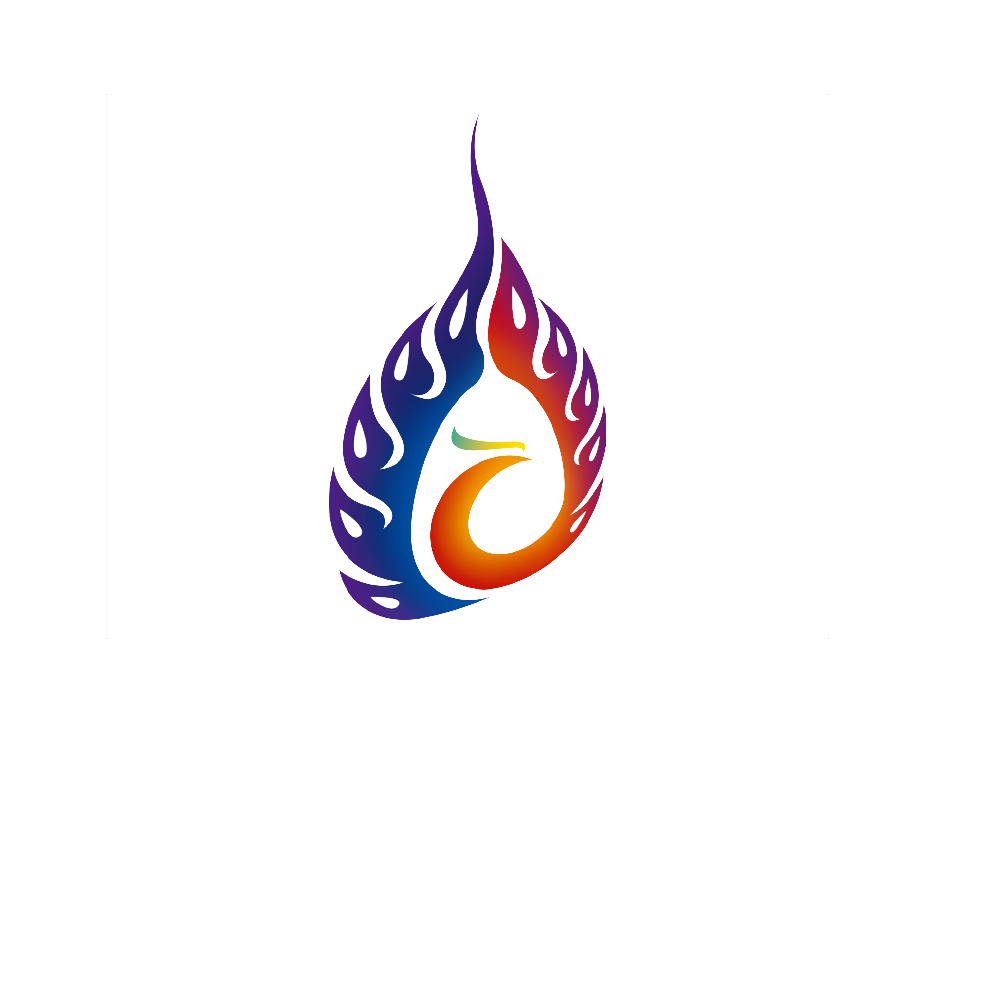 编号资方编号（由秘书处填写）单位名称是否会员单位是 商会任职：                     商会任职：                     商会任职：                     是否会员单位否 企业 银行  基金  其他           企业 银行  基金  其他           企业 银行  基金  其他           资金金额投资项目领域出版发行 演艺娱乐 广播影视 动漫游戏互联网服务 其它        出版发行 演艺娱乐 广播影视 动漫游戏互联网服务 其它        出版发行 演艺娱乐 广播影视 动漫游戏互联网服务 其它        出版发行 演艺娱乐 广播影视 动漫游戏互联网服务 其它        投资类型投资区域资方负责人联系方式资方单位基本情况介绍（不超过500字）资方单位所需项目说明审批栏审批栏审批栏审批栏审批栏法人签字/资方单位盖章  年      月      日  年      月      日  年      月      日  年      月      日商会审核意见  年      月      日  年      月      日  年      月      日  年      月      日备注